FULL D’INSCRIPCIÓ - Inscripció per parelles (un adult + un nen/a)TROBADA “TENNIS TAULA EN FAMILIA”ADULT/A:NEN/A:Inscripció i pagament:*La Organització es reserva el dret d’anul·lar la Trobada en Família, si el dia de la data límit d’inscripció no hi ha un mínim de 12 parelles apuntades.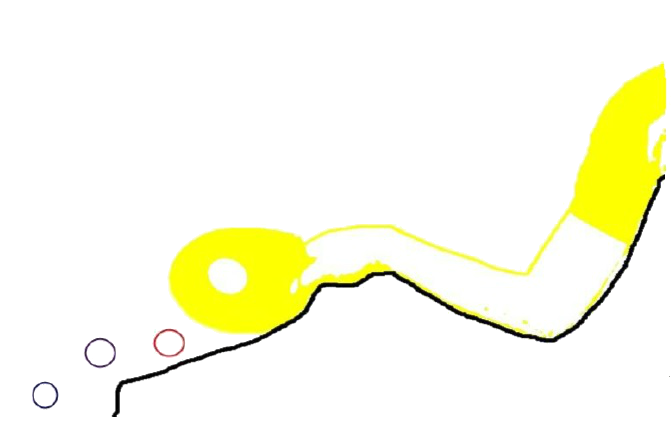 Nom:Cognoms:Data de naixement:Telèfon:DNI:Adreça electrònica:Nom:Cognoms:Data de naixement:CATSALUT:Escola, Club, AE:Preu:10€ per parella (Llicència, Assegurança i Inscripció a la Trobada)Pagament:Podeu fer una transferència bancària a:BANC SABADELL ES45-0081-1738-01-0001001109O també podeu realitzar el pagament en efectiu a les oficines del CEEB. (Av. Litoral,86-96, 08005 Barcelona Tel. 93 219 32 16)Inscripció:Cal enviar aquest Full d’inscripció degudament emplenat juntament amb el comprovant de pagament al correu electrònic: enieto@elconsell.cat Serà imprescindible realitzar aquest pagament abans de la celebració de la trobada.Data límit d’inscripció:Dimarts 7 de febrer de 2017